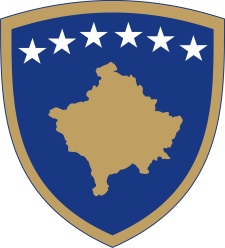 Republika e KosovësRepublika Kosova - Republic of KosovoQeveria - Vlada - Government                                  Br. 01/14                Datum: 28.05.2021Na osnovu člana 92 stav 4 i člana 93 stav 4 Ustava Republike Kosovo, na osnovu člana 4. Uredbe br. 02/2021 o oblastima administrativne odgovornosti Kancelarije premijera i ministarstava, u skladu sa članom 19. Poslovnika Vlade Republike Kosovo br. 09/2011, Vlada Republike Kosovo je, na sastanku održanom 28. maja 2021. godine, donela sledeču:O D L U K AOdobreni su  zapisnici i transkript sa  8. i 9. sednice Vlade Republike Kosovo.Odluka stupa na snagu danom objavljivanja u Službenom listu Republike Kosovo.                                                                                           Albin KURTIDostaviti                                                                                            __________________________________Zamenicima premijeraSvim ministrima (ministarstvima)                                    Premijer Republike KosovoGeneralnomsekretaru KPArhivi Vlade Republika e KosovësRepublika Kosova - Republic of KosovoQeveria - Vlada - Government                                  Br. 02/14                Datum: 28.05.2021Na osnovu člana 92 stav 4 i člana 93 stav 4 Ustava Republike Kosovo, na osnovu člana 4. Uredbe br. 02/2021 o oblastima administrativne odgovornosti Kancelarije premijera i ministarstava, u skladu sa članom 19. Poslovnika Vlade Republike Kosovo br. 09/2011, Vlada Republike Kosovo je, na sastanku održanom 28. maja 2021. godine, donela sledeču:O D L U K A1. Vlada Republike Kosovo, u skladu sa Zaključkom Skupštine Republike Kosovo br. 08 -P- 16 od 17.05.2021, daje mišljenje u vezi sa Zakonodavnom inicijativom za Nacrt zakona o izmenama i dopunama Zakona br. 05/L-132 za vozila, kao što sledi:1.1. Zakonodavna inicijativa iz tačke 1. ove odluke utvrđuje da  Nacrt zakona trebadetaljno analizirati cilju adresiranja datih preporuka, kao i radi usklađivanja sa važečim zakonodavstvom Republike Kosovo i čija je svrha izmena jednog člana, kako bi se uklonila obaveza homologacije za nova drumska vozila koja poseduju sertifikat o usaglašenosti;1.2. Mišljenje Ministarstva životne sredine, prostornog planiranja i infrastrukture: „[...] Ministar podržava predlog poslanika Republike Kosovo i smatra da ima za cilj efikasno ostvarivanje javnih ovlašćenja u službi javnog interesa“;1.3. Imajući u vidu mišljenje Odeljenja za budžet u Ministarstvu finansija, rada i transfera “[…} Nacrt zakona o izmenama i dopunama zakona br. 05/L-132 o vozilima sa aspekta budžetskog uticaja neće imati dodatne budžetske troškove za budžet Republike Kosovo, što znači da će se sve aktivnosti koje proizilaze iz ovog nacrta zakona sprovoditi iz budžetskih izdvajanja predviđenih za Odeljenje za vozila, koje je funkcioniše u okviru MŽSPP u periodu 2021-2023 “;1.4. Mišljenje o usklađenosti sa pravnim tekovinama EU: Odredbe „Nacrta zakona o izmenama i dopunama zakona 05/L-132 o vozilima“ nisu regulisane strogo senzualno zakonodavstvom EU.2. Ova odluka zajedno sa mišljenjima relevantnih ministarstava prosleđuje se Skupštini Republike Kosovo.3. Odluka stupa na snagu danom objavljivanja u Službenom listu Republike Kosovo.                                                                                           Albin KURTIDostaviti                                                                                            __________________________________Zamenicima premijeraSvim ministrima (ministarstvima)                                    Premijer Republike KosovoGeneralnomsekretaru KPArhivi Vlade Republika e KosovësRepublika Kosova - Republic of KosovoQeveria - Vlada - Government                                  Br. 03/14                Datum: 28.05.2021Na osnovu člana 92 stav 4 i člana 93 stav 4 Ustava Republike Kosovo, na osnovu člana 4. Uredbe br. 02/2021 o oblastima administrativne odgovornosti Kancelarije premijera i ministarstava, u skladu sa članom 19. Poslovnika Vlade Republike Kosovo br. 09/2011, Vlada Republike Kosovo je, na sastanku održanom 28. maja 2021. godine, donela sledeču:O D L U K A1. Osnovana je Međuinstitucionalna radna grupa za razmatranje Strategije bezbednosti Republike Kosovo za period 2021-2030, u sledečem sastavu:1.1. Savetnik za bezbednost premijera Republike Kosovo - predsedavajući;1.2. Predstavnik Sekretarijata Saveta bezbednosti Kosova - zamenik. predsedav;1.3. Predstavnik Kancelarije za strateško planiranje u Kancelariji premijera - član;1.4. Predstavnik pravne kancelarije u kancelariji premijera - član;1.5. Predstavnik Kancelarije premijera za evropske integracije - član;1.6. Predstavnik iz Ministarstva spoljnih poslova i dijaspore - član;1.7. Predstavnik iz Ministarstva odbrane - član;1.8. Predstavnik iz Ministarstva pravde - član;1.9. Predstavnik iz Ministarstva finansija, rada i transfera - član;1.10. Predstavnik iz Ministarstva ekonomije - član;1.11. Predstavnik iz Ministarstva unutrašnjih poslova - član;1.12. Predstavnik iz Ministarstva zdravlja - član;1.13. Predstavnici iz Ministarstva obrazovanja, nauke, tehnologije i inovacija -       član;1.14. Predstavnik iz Ministarstva za zajednice i povratak - član;1.15. Predstavnici iz Ministarstva životne sredine, prostornog planiranja i infrastrukture -             član;1.16. Predstavnik iz Kosovske obaveštajne agencije - član;1.17. Predstavnik BSK - član;1.18. Predstavnik Generalnog direktorata kosovske policije - član;1.19. Predstavnik Generalne direkcije Carine Kosova - član;1.20. Predstavnik Agencije za upravljanje vanrednim situacijama - član.2. Predstavnici Predsedništva Republike Kosovo, kao i Komiteta za bezbednost i odbranu su pozvani u ovu radnu grupu.3. Nevladine organizacije, međunarodne organizacije i strane ambasade koje deluju na Kosovu, kao i drugi lokalni i međunarodni stručnjaci mogu biti pozvani kao posmatrači i stručnjaci.4. U skladu sa potrebama rada i realizacijom obaveza predviđenih ovom odlukom, predsednik Radne grupe može pozvati stručnjake i druge predstavnike.5. Sekretarijat Saveta bezbednosti Kosova odgovoran je za administrativnu podršku i koordinaciju procesa izrade strategije bezbednosti Republike Kosovo.6. Radna grupa je dužna da preispita Strategiju iz tačke 1. ove odluke, u skladu sa Administrativnim uputstvom (VRK) br. 07/2018 o planiranju i izradi strateških dokumenata i akcionih planova.7. Rok za razmatranje Strategije bezbednosti Republike Kosovo je dve (2) nedelje od dana stupanja na snagu ove odluke.8. Odluka stupa na snagu danom objavljivanja u Službenom listu Republike Kosovo                                                                                           Albin KURTIDostaviti                                                                                            __________________________________Zamenicima premijera                                                            Premijer Republike KosovoSvim ministrima (ministarstvima)                                    Generalnomsekretaru KPArhivi Vlade Republika e KosovësRepublika Kosova - Republic of KosovoQeveria - Vlada - Government                                  Br. 04/14                Datum: 28.05.2021Na osnovu člana 92. stav 4, člana 93. stav 4. i člana 55. Ustava Republike Kosovo, člana 5. stav 2.4, člana 10. i člana 12. Zakona br. 07/L-006 o sprečavanju i borbi protiv pandemije Covid-19 na teritoriji Republike Kosovo, na osnovu člana 4. Uredbe (VRK) - br. 02/2021 o oblastima administrativne odgovornosti Kancelarije premijera i ministarstava, kao i shodno članu 89. Zakona br. 04/L-125 o zdravstvu i Odluke Vlade Republike Kosovo br. 01/11, od 15.03.2020, o Proglašenju vanredne situaciji za javno zdravlje, kao i u sprovođenju preporuka NIJZK-a u cilju kontrole, sprečavanja i borbe protiv širenja virusa SARS-CoV-2, u skladu sa članom 19. Pravilnika o radu Vlade Republike Kosovo br. 09/2011, Vlada Republike Kosovo, na sednici održanoj 28. maja 2021. godine, donela sledeču:O D L U K Ao opštim i posebnim merama za kontrolu, sprečavanje i borbu protiv pandemijeCOVID-19 A. [Teritorijalna primena]Ova odluka se primenjuje na celoj teritoriji Republike Kosovo.B. [Ulazi i izlazi stranih državljana iz Republike Kosovo]Strani državljani koji ulaze u Republiku Kosovo, uključujući one sa dozvolama za privremeni ili stalni boravak na Kosovu, koji dolaze iz visoko rizičnih zemalja prema službenoj listi ECDC, moraju imati negativni RT-PCR test za COVID-19 urađen u poslednjih 72 sata, zasnovano na principu reciprociteta.3. Izuzetak od tačke dva čini: 3.1. Ako strani državljanin uđe na Kosovo preko aerodroma ili preko kopnenih graničnih prelaza i napusti Kosovo u roku od 3 sata kroz aerodrom ili kopneni granični prelaz, pod uslovom da na ulazu potpiše izjavu da će napustiti Kosovo u roku od 3 sata;3.2. Strani državljani koji rade kao profesionalni prevoznici (vozači), pod uslovom da se pridržavaju međunarodnog transportnog protokola za zaštitu od COVID-19;3.3. Strani državljani koji prolaze kroz Kosovo organizovanim prevozom autobusom ili redovnom međunarodnom linijom, tranzitom, pod uslovom da je potpisana izjava da će napustiti teritoriju Kosova u roku od pet (5) sati;3.4. Strane diplomate akreditovane na Kosovu i njihove porodice.3.5. Osobe koje imaju dokaze o primljenoj COVID-19 vakcini.3.6. Osoba sa pozitivnim rezultatom serološkog testa na antitela - IgG izdata najkasnije trideset (30) dana pre dolaska.Ulazak u Republiku Kosovo zabranjen je osobama koje dolaze iz Indije, Brazila i Južne Afrike.4.1 Državljani Republike Kosovo koji dolaze iz Indije, Brazila i Južne Afrike        moraju biti u karantinu u svojim kućama (prebivalištu) četrnaest (14)        dana uz testiranje dva puta nedeljno4.2. Tačka 4.1 se ne odnosi na državljane Republike Kosovo koji su u tranzitu       (manje od 48 sati) u državama definisanim u tački 4.1 ove odluke4.3. Strane diplomate su izuzete iz delokruga tačke 4. ove odluke.C. [Zaštita i sigurnost na radu]Trudnice su oslobođene obaveze fizičkog prijavljivanja na posao. Javni ili privatni poslodavci su upućeni da im stvore mogućnosti da rade od kuće. Ç. [Opšta mere zaštite i higijene]Javne i privatne institucije i drugi subjekti dužni su držati sredstva za dezinfekciju ruku i maske za lice na pristupačnim mestima na ulazu u zgradu i u zatvorenom.Javne i privatne institucije i drugi subjekti dužni su postaviti vidljive znakove pravila ponašanja za zaštitu od Covid-19 na ulazu u svaki objekat (uključujući znak koji zabranjuje ulazak u objekat bez maski, poštujući udaljenost). Službenici javnih i privatnih institucija i drugi subjekti dužni su izvršiti dezinfekciju i provetravanje zatvorenih prostora. Nošenje maske koja pokriva nos i usta je obavezno, u svim slučajevima osim:Prilikom šetnje na otvorenom sami;Tokom vožnje vozila sami ili u grupi sa ne više od četiri (4) osobe; Tokom trčanja, vožnje bicikla i fizičkih vežbi; Dok jedete ili pijete. D. [Obrazovne institucije]Javne i privatne institucije svih nivoa obrazovanja nastavljaju sa nastavom u skladu sa relevantnim smernicama za obrazovni sektor. Domovi smeju raditi prema pravilu jedan student u jednu sobu.Svim javnim i privatnim institucijama svih nivoa obrazovanja zabranjeno je organizovanje vannastavnih aktivnosti, poput ekskurzija, grupnih šetnji, raznih zabava nastavnog osoblja ili učenika-studenata.Dh. [Prijavljivanje za socijalne i penzijske šeme]Ministarstvu finansija, rada i transfera naloženo je da sve korisnike socijalnih i penzijskih šema kojima upravlja MFRT oslobodi od redovnog prijavljivanja nadležnim kancelarijama radi evidentiranja kako to zahtevaju relevantni zakoni.E. [Ograničenje javnih i privatnih skupova]Dozvoljena su okupljanja u zatvorenim ambijentima do pedeset (50) osoba (sastanci, seminari, obuke) pod uslovom da se održava fizička distanca od preko 1.5 metara između osoba.14.1  Sednice Skupštine i Vlade su dozvoljene bez obzira na broj osoba.Dozvoljena su okupljanja u otvorenim ambijentima do sto (100) osoba pod uslovom da se održava fizička distanca od preko 1.5 metara između osoba. 15.1 Za okupljanja u spoljnim ambijentima od posebnog javnog interesa sa preko sto (100) osoba potrebna su odobrenja Ministarstva zdravstva/Urgentnog operativnog centra, uz preporuku NIJZK-a.Organizovanje slavlja je zabranjeno do 15. juna 2021. godine, nakon tog datuma u skladu sa epidemiološkom situacijom, biće ponovo razmotrena ova tačka. Održavanje prijema za izjavljivanje saučešća je dozvoljeno osigurajući da učesnici nose maske i održavaju međusobnu distancu od 1.5 metra, kao i striktno poštujući odgovarajući vodič.Ë. [Ograničenja kontakta] Od 00:00 do 05:00 sati, zabranjeno je okupljanje više od deset (10) osoba. F. [Tržni centri i drugi ekonomski operateri]Dozvoljena je aktivnost tržnih centara u skladu sa odgovarajućim vodičem.Obavezuju se svi operateri čija je ekonomska delatnost vezana za trgovinu na veliko i malo da odrede maksimalan broj kupaca koji mogu istovremeno da borave u lokalu prema pravilu– 1 osoba na 8 m2. Ovi operatori dužni su istovremeno da označe na ulazu maksimalan broj dozvoljenih kupaca. Područje se računa kao područje na kojem kupci mogu boraviti.G. [Rad s strankama]Odgovorna osoba javne ili privatne institucije i ekonomskih operatora dužna je prestati sa postrojavanjem ili okupljanjem unutar i izvan radnog / poslovnog okruženja, osim ako ne drže fizičku udaljenost od najmanje dva metra od drugih grupa osoba.Gj. [Gastronomija]Gastronomske usluge smeju obavljati svoju delatnost u skladu s odgovarajućim vodičem. Dozvoljeno je do pedeset (50) klijenata na 100m2 (5 osobe na 10 m2). Površina se izračunava za površinu na kojoj se poslužuju hrana i piće.Gastronomske usluge je dozvoljeno da razviju njihovu aktivnost od 05:00 do 23:00 sati.Muzika je dozvoljena do 22:45 sati.Odgovorne osobe u lokalima moraju se osigurati da klijenti održavaju distancu od jednog (1) metra od klijenata u drugim stolovima.Prednji deo stolice, sa zadnjim delom druge stolice mora da bude u distanci od jednog (1) metra.U unutrašnjim prostorijama je dozvoljeno do 4 osobe po stolu. U slučaju da su stolovi veći od dva (2) metra, onda je preduslov da se iskoristi prostor imajući u vidu kapacitet od pet (5) osoba na.U unutrašnjim prostorijama je dozvoljeno služenje hrane i pića samo za goste koji sede ili koji stoje ispred stola ili šanka;U spoljnim prostorijama je dozvoljeno do šest (6) osoba po stolu, šanku ili po stolu u stojećem položaju. Svaki sto mora da bude opremljen dezinfektantom koji sadrži najmanje 60-70% alkohola.Potrebno je postaviti vodiče na spoljnim prostorijama lokala da bi se klijenti informisali o protokolu mera protiv COVID-19, koji se objavljuje na veb stranici Ministarstva zdravstva.H. [Pijace i klanje životinja]Delatnost javnih pijaca vozila, životinja i ptica dozvoljena je do 40 posto kapaciteta.Klanje životinja dozvoljeno je samo u prostorijama koje su za to odobrene.[Javni prevoz]Javni prevoz sme raditi koristeći do 50% kapaciteta i prema relevantnom vodiču.U taksiju je dozvoljeno putovanje do tri (3) putnika.J. [Pozorišta, biblioteke itd.]Institucijama potčinjenim Ministarstvu kulture, omladine i sporta i opštinama (poput pozorišta, biblioteka, filharmonija, galerija, ansambala, baleta, bioskopa, omladinskih centara, muzeja, kulturnih centara sa grupama i slično) dozvoljeno je da rade koristeći 50% prostora / površine odgovarajućih objekata za sve aktivnosti (kako u priredbama tako i na vežbama). Odgovorna lica za organizovanje kulturnih aktivnosti moraju se osigurati da gosti nose maske i održavaju međusobnu distancu od 1.5 metra.K. [Sport i rekreacija]Dozvoljene su trening aktivnosti koje se moraju sprovesti u skladu sa domaćim i međunarodnim sportskim protokolima.Dozvoljeno je organizovanje sportskih takmičenja bez prisustva publike u skladu sa protokolima i preporukama međunarodnih organizacija za organizovanje sportskih dešavanja i zaštitnim merama Vlade Republike Kosovo.Broj učesnika na takmičenju (sportisti, klubovi, zvaničnici, i drugi neophodni učesnici za održavanje takmičenja) određuju sportski savezi poštujući meru distance i ostale zaštitne mere.Sportske aktivnosti su dozvoljene bez prisustva publike, koje će se izvoditi u skladu sa domaćim i međunarodnim sportskim protokolima. Korišćenje teretana, sportskih dvorana i sličnih objekata za pojedinačne rekreativne aktivnosti prema odgovarajućem vodiču je dozvoljeno.Korišćenje teretani, sportskih dvorana i sličnih objekata vrši se u proporciji od 1 klijenta na 8m2Gde je moguće, maksimalan broj klijenata koji mogu pristupiti teretani određen je u softveru za fitnes / sportsku dvoranu.Osoba odgovorna za teretanu / sportsku dvoranu dužna je da obrati posebnu pažnju na vrhuncu poseta klijenata, tj. između 17:00 - 20:00, kako bi poštovala udaljenost navedenu u vodiču. Obavezno je postaviti informativne natpise i dezinficijensa (ili druga sredstva za čišćenje) u svaku teretanu u svrhu podizanja svesti i kako bi svaki klijent nakon upotrebe izvršio dezinfekciju.L. [Vodiči  i pojašnjenja]Ministarstvo zdravstva je dužno da izda privremene, opšte i posebne vodiče za sprečavanje i borbu protiv COVID-19, kao što sledi:47.1	Privremeni vodič za primenu opštih mera za sprečavanje i borbu protiv Covid-19;47.2	Privremeni vodič za sektor ličnih i usluga preduzeća, industrije, javne uprave i nevladinih organizacija;47.3	Privremeni vodič za obrazovne institucije svih nivoa;47.4	Privremeni vodič za gastronomiju, hoteljerstvo, sektor prodaje i tržne centre;47.5	Privremeni vodič za verska okupljanja, sahrane, radionice i kulturne aktivnosti;47.6	Privremeni vodič za fitnes, teretane i druge rekreativne i sportske aktivnosti;47.7	Privremeni vodič za javni prevoz;47.8	Privremeni vodič za zdravstvene ustanove;47.9	Privremeni vodič za civilno vazduhoplovstvo;47.10	Privremeni vodič za popravne ustanove, centre za azil i pritvor za strance.Smernice iz tačke 47. su obavezne za sva lica i sektore na koje se odnose.Ministarstvo zdravstva je dužno da u slučaju potrebe pojasni tačke ove Odluke.Ll. [Primena]Ministar zdravstva, AHV i Policija Kosova dužni su da, u saradnji sa opštinskim štabovima za vanredne situacije, prate sprovođenje ove Odluke i podnose Kancelariji premijera nedeljni izveštaj (svakog petka do 16:00).Ministarstvo zdravstva, UKBCK i NIJZ dužni su da dostave Kancelariji premijera nedeljni izveštaj (svakog petka do 16:00) o sprovođenju mera, stanju u zdravstvenim ustanovama, epidemiološkoj situaciji i prognozama za narednu dve nedelje.Ministarstvo zdravstva na osnovu Zakona br. 07 / L-006 o sprečavanju i borbi protiv pandemije COVID-19 na teritoriji Republike Kosovo je dužno za donošenje operativnih odluka u zavisnosti od epidemiološke situacije i preporuka NIJZ-a.Policija Kosova i nadležni inspektorati dužni su da prate sprovođenje mera, drugih odluka i relevantnih smernica u sprovođenju Zakona br. 07 / L-006 o sprečavanju i borbi protiv pandemije na teritoriji Republike Kosovo.Za prekršioce mera nadležni organi su dužni da izreknu kaznene mere prema Zakonu br. 07 / L-006 o sprečavanju i borbi protiv pandemije Covid-19 na teritoriji Republike Kosovo i drugim važećim zakonima.Jedino telo koje može tumačiti ovu odluku je Ministarstvo zdravstva, dok bilo koja druga institucija može pružiti pojašnjenja za odgovarajuće kategorije na koje se ova odluka odnosi, tek nakon odobrenja tog pojašnjenja od strane Ministarstva zdravstva.M. [Ukidanje odluka 01/07 i 02/11]Ukinute su sledeće vladine odluke: Odluka br. 01/07 od 18.04.2021. godine i Odluka br. 02/11 od 07.05.2021. godine.N. [Stupanje na snagu]Odluka je objavljena u Službenom listu Republike Kosovo i stupa na snagu 31.05.2021. godine.ObrazloženjePrema izveštaju Nacionalnog instituta za javno zdravlje Kosova, epidemiološka situacija sa COVID-19 na Kosovu je stabilna sa nastavkom smanjenja broja pozitivnih slučajeva. Smanjenje pozitivnih slučajeva u poslednje dve nedelje u poređenju sa prethodne dve nedelje označava pad od 67,08%.U takvoj situaciji, pozivajući se na trenutne podatke o epidemiološkoj situaciji i preporuke NIJZK-a, Vlada određuje opuštenije mere koje omogućavaju povećanu ekonomsku aktivnost, ali istovremeno imaju za cilj kontrolu širenja infekcije.Ministarstvo zdravstva je koordiniralo donošenje odluka sa zainteresovanim stranama na koje je pandemija direktno ili indirektno uticala. Vlada primećuje da su ove stranke ostvarile svoje pravo na demokratski uticaj u donošenju odluka, u skladu sa članom 45.3 Ustava.Olakšavanje mera je urađeno obraćajući pažnju na tri cilja:Sprečavanje širenja infekcije sa COVID-19;Ne ugrožavanje ekonomski aktivnosti, ali dajući prioritet očuvanju života i zdravlja stanovništva;Očuvanje mentalnog i fizičkog zdravlja građana.Mere navedene u ovoj odluci, kao i rokovi služe za održavanje epidemiološke situacije pod kontrolom uprkos optimističnim epidemiološkim podacima u vezi sa infekcijom COVID-19.Delimično ukidanje ograničenja vrši se odgovorno i uz neophodne pripreme za suočavanje sa eventualnom situacijom povećanja broja infekcija, stoga promena epidemiološke situacije posledično zahteva nove odluke i mere u skladu sa novonastalom situacijom. Stoga je, na osnovu preporuka koje su dali NIJZ, resorna ministarstva, zainteresovane strane i relevantni stručnjaci, odlučeno kao u izreci ove Odluke.                                                                                           Albin KURTIDostaviti                                                                                            __________________________________Zamenicima premijeraSvim ministrima (ministarstvima)                                    Premijer Republike KosovoGeneralnomsekretaru KPArhivi Vlade Republika e KosovësRepublika Kosova - Republic of KosovoQeveria - Vlada - Government                                  Br. 05/14                Datum: 28.05.2021Na osnovu člana 92 stav 4 i člana 93 stav 4 Ustava Republike Kosovo, člana 4. stav 2. Zakona br. 04/L-141 na pravosudnom ispitu, na osnovu člana 4. Uredbe br. 02/2021 o oblastima administrativne odgovornosti Kancelarije premijera i ministarstava, u skladu sa članom 19. Poslovnika Vlade Republike Kosovo br. 09/2011, Vlada Republike Kosovo je, na sastanku održanom 28. maja 2021. godine, donela sledeču:O D L U K A1. Menja se tačka 1.4 Odluke Vlade Republike Kosovo br. 04/08, od 21.04.2021, tako da se g. Bajram Miftari imenuje za zamenika člana za predmet Ustavno pravo, Organizacija kosovskog pravosudnog sistema, Osnove sistema Evropske unije i Ljudska prava, umesto g. Hajripa Krasniqija.2. Ova odluka je sastavni deo Odluke Vlade Republike Kosovo, br. 04/08 od 21.04.2021.3. Generalni sekretar Kancelarije premijera je dužan da prosledi Odluku i biografiju gore pomenutog člana Skupštini Republike Kosovo na razmatranje i odobrenje.4. Odluka stupa na snagu danom objavljivanja u Službenom listu Republike Kosovo.                                                                                           Albin KURTI                                                                                            __________________________________Premijer Republike KosovoDostavitiZamenicima premijeraSvim ministrima (ministarstvima)                                   Generalnomsekretaru KPArhivi Vlade Republika e KosovësRepublika Kosova - Republic of KosovoQeveria - Vlada - Government                                  Br. 06/14                Datum: 28.05.2021Na osnovu člana 92 stav 4 i člana 93 stav 4 Ustava Republike Kosovo, člana 29. Zakona br. 03 / L-048 o upravljanju javnim finansijama i odgovornosti, sa izvršenim izmenama i dopunama, i člana 15. stav 2. Zakona br. 07/L-041 o budžetskim izdvajanjima za budžet Republike Kosovo za 2021. godinu,, na osnovu člana 4. Uredbe br. 02/2021 o oblastima administrativne odgovornosti Kancelarije premijera i ministarstava, u skladu sa članom 19. Poslovnika Vlade Republike Kosovo br. 09/2011, Vlada Republike Kosovo je, na sastanku održanom 28. maja 2021. godine, donela sledeču:O D L U K A1. Ministar finansija, rada i transfera je ovlašćen da odobri transfere iz potprograma „Nepredviđene troškove“ u bilo koji drugi potprogram u tabelama 3.1 i 4.1 za potrebne pojedinačne iznose do četrdeset hiljada evra (40.000,00 €).2. Ukupan iznos odobrenja prema tački 1. ove odluke ne može preći 20% (dvadeset procenata) od dodeljenog godišnjeg iznosa potprograma „Nepredviđeni troškovi“.3. Odluka stupa na snagu danom objavljivanja u Službenom listu Republike Kosovo                                                                                           Albin KURTI                                                                                            __________________________________Premijer Republike KosovoDostavitiZamenicima premijeraSvim ministrima (ministarstvima)                                   Generalnomsekretaru KPArhivi Vlade Republika e KosovësRepublika Kosova - Republic of KosovoQeveria - Vlada - Government                                  Br. 07/14                Datum: 28.05.2021Na osnovu člana 92 stav 4 i člana 93 stav 4 Ustava Republike Kosovo, člana 5. stav 1. Zakona br. 03/L-087 o javnim preduzećima, člana 3 Zakona br. 04/L-111 o izmeni i dopuni zakona br. 03/L-087 o javnim preduzećima, na osnovu člana 4. Uredbe br. 02/2021 o oblastima administrativne odgovornosti Kancelarije premijera i ministarstava, u skladu sa članom 19. Poslovnika Vlade Republike Kosovo br. 09/2011, Vlada Republike Kosovo je, na sastanku održanom 28. maja 2021. godine, donela sledeču:O D L U K A1. Osnovana je Komisija ministara za javna preduzeća u sledečem sastavu:1.1. Ministar ekonomije - predsedavajući komisije;1.2. Ministar finansija, rada i transfera - član;1.3. Ministar životne sredine, prostornog planiranja i infrastrukture - član;1.4. Ministar industrije, preduzetništva i trgovine - član;1.5. Ministar regionalnog razvoja - član.2. Komisija u skladu sa tačkom 1. ove odluke podneće predloge Vladi Republike Kosovo i pripremiće rasprave u vezi sa pitanjima o javnim preduzećima.3. Ovom odlukom se poništava odluka Vlade br. 05/09 od 01.07.2020.4. Odluka stupa na snagu danom objavljivanja u Službenom listu Republike Kosovo.                                                                                           Albin KURTIDostaviti                                                                                              _______________________________Premijer Republike KosovoZamenicima premijeraSvim ministrima (ministarstvima)                                   Generalnomsekretaru KPArhivi VladeRepublika e KosovësRepublika Kosova - Republic of KosovoQeveria - Vlada - Government                                  Br. 08/14                Datum: 28.05.2021Na osnovu člana 92 stav 4 i člana 93 stav 4 Ustava Republike Kosovo, člana  9 stav 4 Zakona br. 04/L-070 o otpadu, na osnovu člana 4. Uredbe br. 02/2021 o oblastima administrativne odgovornosti Kancelarije premijera i ministarstava, u skladu sa članom 19. Poslovnika Vlade Republike Kosovo br. 09/2011, Vlada Republike Kosovo je, na sastanku održanom 28. maja 2021. godine, donela sledeču:O D L U K A1. Usvajaju se Strategija (2021-2030) i Akcioni plan (2021-2023) za integrisano upravljanje otpadom na Kosovu.2. Za sprovođenje ove strategije i akcionog plana dužni su: Ministarstvo životne sredine, prostornog planiranja i infrastrukture, opštine i druge institucije definisane ovom strategijom i akcionim planom.3. Ovaj strateški dokument ima za cilj postizanje integrisanog i održivog razvoja upravljanja otpadom koji utiče na očuvanje javnog zdravlja, socijalni i ekonomski razvoj zemlje.4. Ovaj dokument ima za cilj da se pozabavi trenutnim nedostacima i ograničenjima u sektoru upravljanja otpadom, definišući i ostvarujući četiri (4) strateška cilja koja su predviđena ovom strategijom. Ostvarivanje ovih strateških ciljeva igraće ulogu u podsticanju Kosova za unaprđenje ka razvoju okružne ekonomije.5. Odluka stupa na snagu danom objavljivanja u Službenom listu Republike Kosovo.                                                                                           Albin KURTIDostaviti                                                                                              _______________________________Premijer Republike KosovoZamenicima premijeraSvim ministrima (ministarstvima)                                   Generalnomsekretaru KPArhivi VladeRepublika e KosovësRepublika Kosova - Republic of KosovoQeveria - Vlada - Government                                  Br. 09/14                Datum: 28.05.2021Na osnovu člana 92 stav 4 i člana 93 stav 4 Ustava Republike Kosovo, člana 4, stav 2 Zakona br. 03/L-048 o upravljanju javnim finansijama i dogovornosti,  na osnovu člana 4. Uredbe br. 02/2021 o oblastima administrativne odgovornosti Kancelarije premijera i ministarstava, u skladu sa članom 19. Poslovnika Vlade Republike Kosovo br. 09/2011, Vlada Republike Kosovo je, na sastanku održanom 28. maja 2021. godine, donela sledeču:O D L U K A1. Usvaja se Izveštaj o nivou izvršenja projekata međunarodnog zaduživanja.2. Odluka stupa na snagu danom objavljivanja u Službenom listu Republike Kosovo                                                                                           Albin KURTIDostaviti                                                                                              _______________________________Premijer Republike KosovoZamenicima premijeraSvim ministrima (ministarstvima)                                   Generalnomsekretaru KPArhivi Vlade